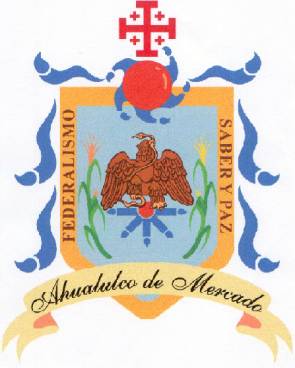 H. Ayuntamiento de Ahualulco de MercadoAdministración 2015-2018Manual  de Operación y ProcedimientosDepartamento de Participación SocialObjetivo del ManualContar con una guía de acción para realizar las diferentes gestiones de apoyo que lleva a cabo el departamento de Participación Social del Municipio de Ahualulco de Mercado, Jalisco para fortalecer las actividades a través de los Programas Sociales para el municipio y sus delegaciones más vulnerables para una mejor calidad de vida, enfocado a las familias que cumplan con los requerimiento de las reglas de operación u/o indicadores establecidos dentro del Programa Operativo.Alcance de AplicaciónEste procedimiento es aplicable a la Dirección de Participación Social.Estructura OrgánicaPolíticas de Operación y ProcedimientoProcedimiento: Atención a Familias con mayor vulnerabilidad.Descripción de las actividades.Diagrama de Flujo.Procedimiento: El ciudadano se inscribe en un padrón de pre-registro como prospecto a ser beneficiado al programa social a ser beneficiado, según sus necesidades siempre y cuando cumpla con los lineamientos de las reglas de operación de dicho programa.Fundamentos JurídicosÁmbito de Ordenamiento: Estatal y Federal.
Tipo de ordenamiento: Reglas de Operación.
Nombre del ordenamiento: Ley de Desarrollo Rural Sustentable del Estado de Jalisco.
Políticas de Operación.Procedimiento: Participar en el Programas SocialesEn este proceso no contamos con políticas ya que solo se coordina y quienes ejecutan y aplican las reglas de operación bajo un estudio socio económico son las dependencias correspondientes de los programas sociales.Dictamen positivo: Una realizada la solicitud ante los programas sociales se canalizan a las dependencias correspondientes para su incorporación  a las familias más vulnerables tanto de cabecera como de sus delegaciones.Aprobación de los programas: Si en su momento se encuentras activas las ventanillas para incorporación a dichos programas.El presente manual ha sido elaborado por la Dirección de Participación Social y autorizado por Presidencia Municipal y Oficialía Mayor.                                     Lic. Víctor Eduardo Castañeda Luquín                                                Presidente MunicipalProf. Heliodoro Bernal Rodríguez                          C. Enedina Medina GutiérrezOficial Mayor Administrativo                                     Dir. De Participación SocialNo.ResponsableActividad1SolicitanteAcuden al departamento la ciudadanía en general a solicitar apoyos sociales para una mejor calidad de vida, aclaración de dudas cuando ya son beneficiados de los programas.2Departamento de Participación SocialLos Ciudadanos reciben información ha cerca de los programas sociales según sus necesidades siempre y cuando las ventanillas estén activas.SolicitanteCoordinadorNo.ResponsableActividad1InteresadoAcude a la Oficina de Participación Social.2Participación SocialRecibe la petición del interesado.3Participación SocialSolicita al interesado los datos personales como Nombre completo, Domicilio y Teléfono para su localización en su momento que se requiera la incorporación.4Participación SocialSe le aplica el FPU.No.ResponsableActividad1Participación SocialSe realiza la gestión ante el Gobierno Estatal y Federal2SolicitanteRealiza la petición.3Participación SocialSe realiza el pre-registro.4Participación SocialCoordina la convocatoria.5Participación SocialLa dependencia correspondiente realiza la incorporación